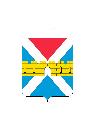 АДМИНИСТРАЦИЯ  КРЫМСКОГО  ГОРОДСКОГО  ПОСЕЛЕНИЯ КРЫМСКОГО РАЙОНАПОСТАНОВЛЕНИЕ   от  ______________                                                                                                    № _________город КрымскОб утверждении Порядка установления причиннарушения законодательства о градостроительнойдеятельности на территории Крымского городского поселения Крымского районаНа основании части 4 статьи 62 Градостроительного кодекса Российской Федерации, частью 6 статьи 43 Федерального закона от 6 октября 2003 года               № 131-ФЗ «Об общих принципах организации местного самоуправления                     в Российской Федерации», Уставом Крымского городского поселения Крымского района, п о с т а н о в л я ю:1. Утвердить Порядок установления причин нарушения законодательства   о градостроительной деятельности на Крымского городского поселения Крымского района (приложение 1).2. Утвердить Положение о технической комиссии по установлению причин нарушения законодательства о градостроительной деятельности                    на территории Крымского городского поселения Крымского городского поселения (приложение 2).3. Организационному отделу администрации Крымского городского поселения Крымского района (Завгородняя Е.Н.) разместить настоящее постановление на официальном сайте администрации Крымского городского поселения Крымского района в сети  Интернет.4. Общему отделу администрации Крымского городского поселения Крымского района (Колесник С.С.) обнародовать настоящее постановление         в соответствии с утвержденным порядком обнародования муниципальных правовых актов Крымского городского поселения Крымского района.5. Контроль за выполнением настоящего постановления возложить                      на заместителя главы Крымского городского поселения Крымского района             Хотелева О.А.6. Постановление вступает в силу после его официального обнародования.Глава Крымского городского поселения Крымского района                                                                      Я.Г. Будагов